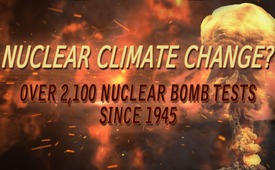 Nuclear climate change? Over 2,100 nuclear bomb tests since 1945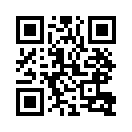 Can it be that the mass media always portray cows, cars, factories and the like as climate sinners in order to distract from the real causes and resonsible persons of climate change? In his book "Has the hour H struck ?", French nuclear physicist Charles Noël Martin clearly shows the causes of the abnormal weather and in this context warns strongly against the continuation of worldwide nuclear bomb tests. Their extreme effects were already evident when the bomb was dropped on Hiroshima. But the true destroyers of our planet are now coming to light!Here you can see the graph of the official nuclear tests of the, subsequently named, nuclear powers from 1945 to 2016. While North Korea carried out 4 nuclear tests, a total of more than 2,100 nuclear weapons tests were carried out worldwide. Unrecorded cases as always are excluded. In January 2016, North Korea tested its first hydrogen bomb. It is known that a hydrogen bomb needs an initiating small atomic bomb.
In this list, however, nuclear power Israel with its approximately 200 atomic bombs is still missing. But even without Israel, in 2012 as many as 2,200 official nuclear tests were deemed to have been enacted. These do not only affect our direct surroundings, nature and humankind, but lead to shock waves every time, which not only affect our terrestrial fauna, but above all our ozone layer, our atmosphere and our weather. 
And if urgent measures against the so-called man-made climate change have to be continuously invoked, then all children of this world should be allowed to skip school until an absolute ban is imposed on every single nuclear weapons test.

Because — if humans can actually cause climate change, then certainly it is not by intestinal exhaust fumes from cows, cars or chimneys, but primarily from the all-contaminating violence of nuclear weapons tests.

All in all, as reported in Wikipedia, already 520 of the nuclear explosions in the atmosphere, eight of them under water, had a detonation value of at least 545,000 kilotons. At first this doesn’t tell us anything. But a comparison with the US nuclear bomb on Hiroshima can explain it to us. This nuclear bomb, feared by all the world, had a detonation value of 12 kilotons. So we have 12 kilotons compared to 545,000 kilotons! The nuclear bomb on Hiroshima and others, was well over 45,000 times weaker than the 520 nuclear explosions in the atmosphere and under water altogether. Or again in other words: Since 1945, Hiroshima has been repeated another 45,416 times in the atmosphere and under water by insane scientists and warmongers! – However, at least 1,680 nuclear explosions are still missing from this calculation. Most likely even the estimate that Hiroshima has been repeated more than 100,000 times since 1945 is not exaggerated.

But as every child knows, those driven by madness always do their worst works in secret. If one adds the notorious number of unreported cases, then the true destruction of our planet rises once again quite considerably.

It is also important to mention the countless tons of uranium ammunition that were used in past wars against Afghanistan, Iraq, Libya, Yemen, Syria and so on. Let us compare their degree of environmental destruction with that of cows, cars, factories and the like, which are so often and so readily branded as climate sinners by our mass media.






Consider the difference in environmental pollution between a single 12 kiloton bomb like Hiroshima's and the environmental impact of cows.
Or compare Hiroshima with the environmental impact of the most polluted places in the world, as it has accumulated over the years by all industries, vehicles, airplanes, heating systems, etc.


In addition to their nuclear tests, China, the USA and India were also responsible for 50.44 % of global CO2 emissions according to 2016 statistics.
Their most polluted cities look like these: USA: mega city New York, India: Delhi, China: Shanghai. Can you recognize the difference in pollution?
The book by the French nuclear physicist Charles Noël Martin “Has the Hour H Struck”, which has now been published in German with a foreword by Albert Einstein at S. Fischer Verlag in Frankfurt a. M., answers the question of whether the atomic bombs are to blame for the bad weather with a clear “Yes”.
Martin gave three reasons for this:
1 ... well-known weather researchers in both Italy and Japan have clearly claimed that the explosions are to blame for abnormal weather.
2. It is urgent to warn against the continuation of the bomb tests because not only do they disturb nature's climate balance, but they also endanger the continued existence of all humankind.
3. Albert Einstein, who was a pioneer in numerous fields of physics, unconditionally backed Martin's warning shortly before his death, thereby giving it worldwide significance.


Conclusion: Appeal to all peoples: Climate repairs must be paid for by those who are demonstrably responsible for the real destruction of the environment.
Reparation payments, therefore, should not be made via climate-taxed peoples, nor through the abolition of combustion engines, oil heating systems and the like!
Reparations should only be made via the billions in military budgets of the main originators of atomic bomb detonations and the use of nuclear weapons of all kinds.


One last thing to think about: If there is only one student in a sex education class who leaves the room, unable to endure the perversion, his or her parents will immediately face high fines or prison sentences.

Quote from archive broadcast of 08/13/2013: "When sex education is introduced in her primary school, Melita leaves that lesson. […]Since Eugen M. was convinced of his innocence, he did not comply and was then taken away by law-enforcement officials and finally imprisoned.

If, however, instrumentalized by the climate lobby, hundreds of thousands of children repeatedly are skipping school for days on end, they are celebrated by the mainstream press and their parents are not prosecuted or even punished by any educational authorities.

Kla.TV vision conference on 03/30/2019 with Kla.TV founder Ivo Sasek:
“I would like to tell you this about 16-years-old Greta: How in the world can a girl penetrate just like that into a G5 summit with the most secretive politicians, the most inaccessible on earth? 
Why am I mentioning this? Because the question in the room is, could there emerge a conspiracy? You know, we've been gathering people to help this earth for 40 years now. And not first of all the trees or anything, but the people. And after 40 years, when we make a rally or so, we are able to somehow get 3-, 4- or 5,000 people on the street.

And this Greta comes, she stands up as a 16-year-old, and hundreds of thousands, millions of people are coming.
She gets the golden camera, there she stands at the Brandenburg Gate, there the little girl preaches and everyone runs after her, naming her Woman of the Year. What has not happened to Greta, Saint Greta.
She's annoying. I have nothing against this girl, but you have to understand that there are lobbyists. Those are the highest politicians who instrumentalize her, period! Everything else is a lie. Greta comes and 100,000 kids are skipping school for days. Day after day. Do you understand that? You just can't do that! You can't! And why not? Because the media are hyper-promoting her! The media, all of them together. There's not a single media that goes against Greta at all. Everybody celebrates her. The students, the teachers, no fines, no penalties, nothing! After all, it is about the environment.”
All clear?
All nuclear weapons tests (1945 – 1998) are summarized on this animated world map.from isSources:https://de.statista.com/statistik/daten/studie/6941/umfrage/atommaechte-nach-anzahl-der-atomtests/

https://www.nzz.ch/international/nordkorea-vergleichbar-mit-hiroshima-nordkoreas-atombombentests-im-vergleich-ld.116220

https://www.youtube.com/watch?v=3wxWNAM8Cso

https://klimazwiebel.blogspot.com/2011/12/ca-1955-atombomben-und-klima.html

https://www.pravda-tv.com/2012/03/video-animierte-weltkarte-aller-atombombentests-2-053-von-1945-1998/This may interest you as well:---Kla.TV – The other news ... free – independent – uncensored ...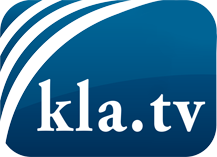 what the media should not keep silent about ...Little heard – by the people, for the people! ...regular News at www.kla.tv/enStay tuned – it’s worth it!Free subscription to our e-mail newsletter here: www.kla.tv/abo-enSecurity advice:Unfortunately countervoices are being censored and suppressed more and more. As long as we don't report according to the ideology and interests of the corporate media, we are constantly at risk, that pretexts will be found to shut down or harm Kla.TV.So join an internet-independent network today! Click here: www.kla.tv/vernetzung&lang=enLicence:    Creative Commons License with Attribution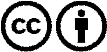 Spreading and reproducing is endorsed if Kla.TV if reference is made to source. No content may be presented out of context.
The use by state-funded institutions is prohibited without written permission from Kla.TV. Infraction will be legally prosecuted.